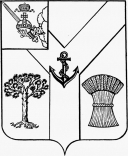 АДМИНИСТРАЦИЯ МЕЖДУРЕЧЕНСКОГО МУНИЦИПАЛЬНОГО ОКРУГАВОЛОГОДСКОЙ ОБЛАСТИПОСТАНОВЛЕНИЕОт 26.06.2023 № 430          с. ШуйскоеОб утверждении Положенияоб Отделе экономики администрацииокругаВ соответствии с частью 3 статьи 37 Устава Междуреченского муниципального округа, решением Представительного Собрания Междуреченского муниципального округа от 31 октября 2022 года № 37                   «О структуре администрации Междуреченского муниципального округа»Администрация округа ПОСТАНОВЛЯЕТ:1. Утвердить прилагаемое Положение об Отделе экономики администрации Междуреченского муниципального округа.2. Признать утратившими силу:- постановление от 16 декабря 2020 года № 507 «Об утверждении  Положения об Отделе экономики администрации района»;- постановление от 29 сентября 2020 года № 395 «Об утверждении Положения об Отделе сельского хозяйства».3. Настоящее постановление подлежит размещению на официальном сайте Междуреченского муниципального округа в информационно-телекоммуникационной сети «Интернет».  Исполняющий обязанности главы округа                                                                                            С.Н. КиселёвПОЛОЖЕНИЕоб Отделе экономики администрации Междуреченского муниципального округаВологодской областиОбщие положения	1.1. Отдел экономики (далее - Отдел) является структурным подразделением администрации Междуреченского муниципального округа.1.2. Отдел в своей деятельности руководствуется Конституцией Российской Федерации, федеральными конституционными законами, федеральными законами, иными нормативно-правовыми актами Российской Федерации, законами и иными нормативными правовыми актами Вологодской области, Уставом Междуреченского муниципального округа, муниципальными правовыми актами органов местного самоуправления Междуреченского муниципального округа (далее – ОМС) и настоящим Положением.1.3. Отдел по вопросам своей деятельности подчиняется заместителю главы округа.1.4. Отдел осуществляет свою деятельность во взаимодействии с другими структурными подразделениями администрации, органами местного самоуправления Междуреченского муниципального округа, муниципальными учреждениями и предприятиями Междуреченского муниципального округа.Основные задачи ОтделаОсновными задачами Отдела являются:Разработка и проведение муниципальной политики в области экономики, направленной на обеспечение устойчивого развития Междуреченского муниципального  округа.Организация работы по проведению комплексного анализа и разработке Стратегии, прогнозов социально-экономического развития Междуреченского муниципального округа,  ее ресурсно-производственного потенциала, обоснование целей и приоритетов социально-экономического развития.Разработка муниципальных программ по вопросам, относящимся к ведению Отдела,  контроль за их выполнением, подготовка годовых отчетов по оценке эффективности.Создание условий для развития сельскохозяйственного производства, расширения рынка сельскохозяйственной продукции, сырья и продовольствия.Содействие развитию личных подсобных хозяйств и крестьянских (фермерских) хозяйств.2.5. Исполнение отдельных государственных полномочий, относящихся к компетенции Отдела.2.6. Создание благоприятных условий в сфере развития и поддержки малого и среднего предпринимательства в Междуреченском муниципальном округе (далее – округ).2.7. Создание условий для обеспечения населения услугами общественного питания, торговли и бытового обслуживания.2.8. Организация и осуществление оценки регулирующего воздействия проектов правовых актов и экспертизы правовых актов.3. Основные функции ОтделаОтдел в соответствии с возложенными на него задачами осуществляет следующие функции:	3.1. Организует и координирует разработку Стратегии социально-экономического развития Междуреченского округа,  прогноза социально-экономического развития Междуреченского округа на среднесрочный и долгосрочный период, осуществляет мониторинг предварительных итогов выполнения Плана мероприятий по реализации Стратегии социально-экономического развития округа до 2030 года, прогноза социально-экономического развития округа за год.	3.2. Обеспечивает проведение анализа социально-экономической ситуации в округе и мониторинг основных показателей кризисности  социально-экономического развития округа. Готовит годовые и ежеквартальные доклады о состоянии экономики.	3.3. Участвует в разработке и реализации планов и программ комплексного социально-экономического развития округа.3.4. Организует сбор статистических показателей, характеризующих состояние экономики и социальной сферы. 	3.5. Осуществляет подготовку материалов к заседаниям Представительного Собрания округа по социально-экономическому  развитию округа на предстоящий год и на перспективу.3.6. Координирует работу по созданию условий для развития сельскохозяйственного производства, расширения рынка сельскохозяйственной продукции, сырья и продовольствия	3.7. Координирует работу потребительского рынка округа (торговли, общественного питания, бытового обслуживания населения), осуществляет учет и ведение дислокаций предприятий торговли и обслуживания.3.8. В сфере мобилизационной подготовки и мобилизации в соответствии с Федеральными законами от 31 мая 1996 года № 61-ФЗ «Об обороне», от 26 февраля 1997 года № 31-ФЗ «О мобилизационной подготовке и мобилизации в Российской Федерации» в части компетенции Отдела:- участвует в разработке мобилизационного плана экономики администрации округа по вопросам нормированного снабжения населения округа продовольственными и непродовольственными товарами первой необходимости;- оказывает содействие организациям торговли и общественного питания по вопросам мобилизационной подготовки.	3.9. Совместно с Отделом имущественных отношений администрации округа разрабатывает и утверждает схему размещения нестационарных торговых объектов в соответствии с действующим законодательством Российской Федерации.	3.10. Формирует перечень юридических лиц, индивидуальных предпринимателей, структурных подразделений, осуществляющих деятельность на территории Междуреченского муниципального округа, ежеквартально актуализирует их.	3.11. Ведет реестры предприятий торговли, общественного питания, бытового обслуживания населения, гостиничного хозяйства, расположенных на территории Междуреченского муниципального округа. 	3.12. Готовит проекты нормативных правовых документов по вопросам  компетенции Отдела.	3.13. Координирует подготовку Публичного доклада о результатах социально-экономического развития  Междуреченского муниципального округа за очередной год.	3.14. Координирует подготовку Доклада в рамках реализации Указа  Президента РФ от 28 апреля  2008 года № 607 «Об оценке эффективности  деятельности органов местного самоуправления городских округов и  муниципальных районов».	3.15. Отвечает за подготовку и размещение информации в системе ГАС «Управление» Вологодской области, на Портале открытых данных Правительства Вологодской области и официальном сайте округа в информационно-телекоммуникационной сети «Интернет» по вопросам компетенции Отдела.	3.16. Выполнение функции по поддержке развитию малого и среднего  предпринимательства на территории Междуреченского муниципального округа,  анализ развития малого и среднего предпринимательства, организация проведения обучающих семинаров, заседаний «круглых столов» по вопросам ведения предпринимательской деятельности.	3.17. Готовит информацию об объектах инфраструктуры муниципального образования (Форма №1-МО).  	3.18. Участвует в организации и проведении статистических  наблюдений и социологических опросов на территории округа (по мере необходимости).3.19. Осуществляет подготовку информационно-аналитических материалов по единовременным запросам органов местного самоуправления,  предприятий и организаций округа.    3.20. Готовит информации в департаменты Правительства области.3.21. Как уполномоченный орган администрации округа готовит заключения по результатам проведение оценки регулирующего воздействия проектов муниципальных правовых актов округа и экспертизы нормативных правовых актов округа в соответствии с законом Вологодской области от 11 декабря 2013 года № 3225-ОЗ «Об оценке регулирующего воздействия проектов нормативных правовых актов и экспертизе нормативных правовых актов».3.22. Осуществляет подготовку сводного доклада об осуществлении муниципального контроля на территории округа в порядке, установленном Правительством Российской Федерации, и размещает его в информационной системе ГАС «Управление».   	3.23. Участвует в работе комиссий, созданных при администрации округа.	3.24. Отвечает за размещение документов стратегического планирования в информационной системе ГАС «Управление».3.25. Организует информирование заинтересованных лиц по вопросам, входящим в его компетенцию, через средства массовой информации.4. Полномочия Отдела4.1. Отдел для осуществления своих функций имеет право:1) запрашивать и получать от структурных подразделений администрации округа необходимые для работы Отдела документы и сведения;2) привлекать для подготовки проектов правовых актов и иных документов, а также для разработки и осуществления мероприятий, проводимых Отделом в соответствии с возложенными на него функциями, работников других структурных подразделений администрации;3) принимать участие в мероприятиях (совещания, конференции, семинары), проводимых в администрации;4) вносить главе округа предложения о вопросах разработки правовых актов, предложения по совершенствованию работы Отдела;5) возвращать исполнителям на доработку не соответствующие законодательству проекты правовых актов ОМС, составлять заключения о необходимости устранения выявленных нарушений.4.2. Работники Отдела обязаны:1) направлять главе, заместителям главы, руководителям структурных подразделений администрации округа при установлении фактов нарушения действующего законодательства в деятельности структурных подразделений администрации округа, а также в случае неисполнения ими правовых актов ОМС информацию о выявленных нарушениях с предложением мероприятий по их устранению; 2) качественно и своевременно рассматривать поступившие на исполнение документы;3) качественно и всесторонне производить подготовку к судебным заседаниям;4) соблюдать конфиденциальность в ходе осуществления Отделом возложенных на него задач.4.3. Направлять в установленном порядке ходатайства о поощрении руководителей малого и среднего предпринимательства наградами главы округа. 4.4. Проводить совещания, семинары, конференции, «круглые столы» по вопросам компетенции Отдела.4.5. Отдел не имеет права направлять от своего имени и по своей инициативе информацию органам государственной власти, в том числе и по их запросу. Информация может быть представлена только на основании запроса и по письменному поручению главы округа.4.6. Осуществлять иные полномочия, предусмотренные муниципальными правовыми актами.Организация деятельности Отдела5.1. Структура и штат Отдела определяются штатным расписанием администрации округа.5.2. Руководство деятельностью Отдела осуществляет начальник Отдела, назначаемый на должность и освобождаемый от должности главой округа в соответствии с трудовым законодательством о муниципальной службе.5.2.1. Начальник Отдела:5.2.1.1. Обеспечивает организацию работы и руководство деятельностью Отдела.5.2.1.2. Определяет полномочия и распределяет обязанности между сотрудниками Отдела.5.2.1.3. Осуществляет координацию работы сотрудников Отдела в выполнении возложенных на них задач и функций.5.2.1.4. Решает в соответствии с законодательством Российской Федерации, муниципальными правовыми актами округа о муниципальной службе вопросы, связанные с прохождением муниципальной службы сотрудниками Отдела.5.2.1.5. Несет ответственность за выполнение возложенных на Отдел задач и функций.5.2.1.6. Представляет Отдел во всех учреждениях,  организациях.5.2.1.7. Вносит на рассмотрение главе проекты муниципальных правовых актов, иные документы по вопросам, отнесенным к компетенции Отдела.5.2.1.8. Участвует в совещаниях, ВКС, рабочих группах и иных мероприятиях по вопросам, отнесенным к компетенции Отдела.5.2.1.9. Подписывает документы в соответствии с компетенцией Отдела.5.2.1.10. Осуществляет иные полномочия в соответствии с действующим законодательством Российской Федерации, Вологодской области, муниципальными правовыми актами округа, настоящим Положением.5.3. Работники Отдела назначаются и освобождаются от должности распоряжением администрации округа.5.4. Квалификационные требования, должностные права, обязанности и ответственность должностных лиц Отдела определяются должностными инструкциями, утверждаемыми главой округа.Права и обязанности работников Отдела, их социальные и правовые гарантии, связанные с исполнением обязанностей, устанавливаются в соответствии с Федеральным законом от 2 марта 2007 года № 25-ФЗ «О муниципальной службе в Российской Федерации», законом Вологодской области, осуществляющим правовое регулирование муниципальной службы в Вологодской области, трудовым законодательством, муниципальными правовыми актами округа, должностными инструкциями.5.5. Информационное, документационное, материально-техническое и транспортное обеспечение деятельности Отдела осуществляет администрация округа.Ответственность должностных лиц Отдела6.1. Ответственность должностных лиц Отдела устанавливается действующим законодательством, муниципальными нормативными правовыми актами округа и должностными инструкциями.Внесение изменений и дополнений в Положение7.1. Внесение изменений и дополнений в настоящее Положение, изменение штатной численности Отдела осуществляется на основании правового акта администрации округа в соответствии с действующим законодательством.